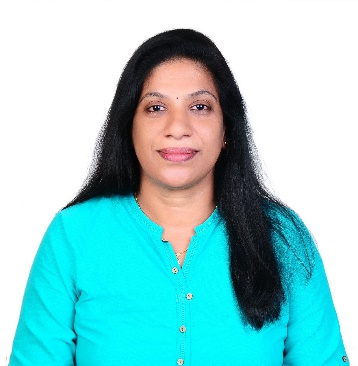 Name		:       Dr.SINI ABRAHAM	 PEN		 	: 	429341	 Present Address	: TC 11/1637,MRA 83 KOWDIAR P O THIRUVANANTHAPURAM.3	 Permanent Address	: OTTAPLACKEL, VIZHIKKITHODE P O. KANJIRAPPALLY. KOTTAYAM Mobile Number 	: 9446480488	 Email		: sinichacko2@gmail.com	 Designation 	: Assistant professor 	auto selectionExperience Details:  School-9years, Polytechnic-5years, Collegiate education-7yearsQualifications	: Ph.D, M.Phil, M.P.E	  Area of Interest:   Sports &GamesField of Research:  Sports PsychologySubjects Handled: Yoga, Health &Physical Education Paper PresentationsSeminars/Workshop organised: 1Refresher course attended       : 1Orientation course attended    : 1